Winners of the Communication for Future Awards 2017The C4F Awards 2017 was held on March 14, at Beau Rivage Hotel, in Geneva, Switzerland. The award recognizes highly professional and globally remarkable individual communicators and/or organizations with a creative approach and unique vision of the future of the communications industry worldwide. The prestigious C4F Awards was launched in 2011 and this is its 7th edition. There are 23 nomination categories for the Awards under three divisions: Personal, Corporate and Start-Ups.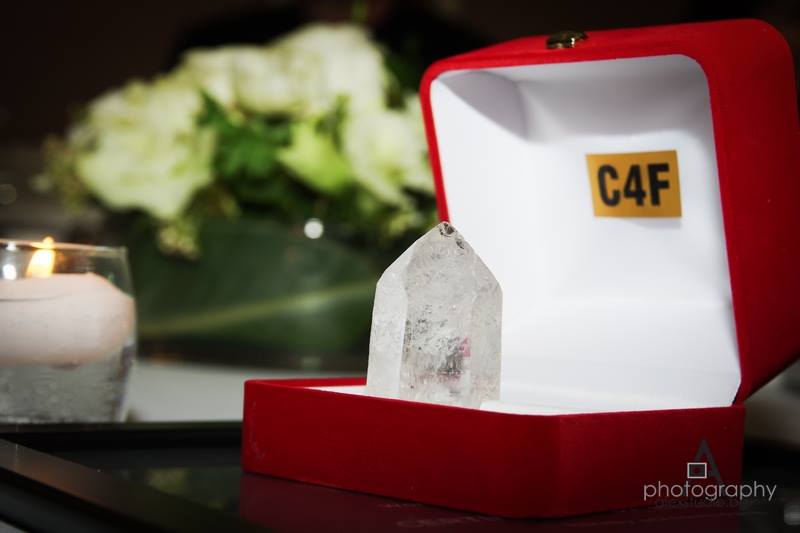 Chairmen of the jury: Mr. Alfred Koblinger, CEO of BBDO, Austria, is the Chairman for Personal Categories and Ms. Rana Nejem, Founding Director of YARNU, Jordan, is the Chairman for the Corporate Categories. Here is the link to the Juries of the C4F Awards: http://www.c4fdavosaward.com/Jury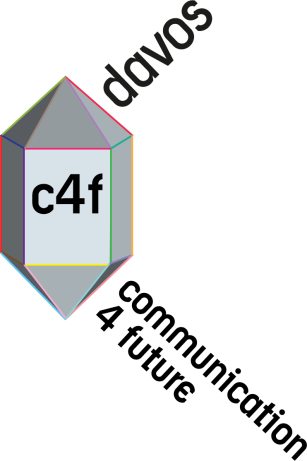 The organizers received 86 applications altogether, in all 23 categories. Among the nominees there are representatives from 30 countries on 5 continents. Companies and individuals, who represent the best of the cases, were announced as winners at the Gala ceremony on 14 March.We are pleased to announce the Winners of the C4F Awards 2017: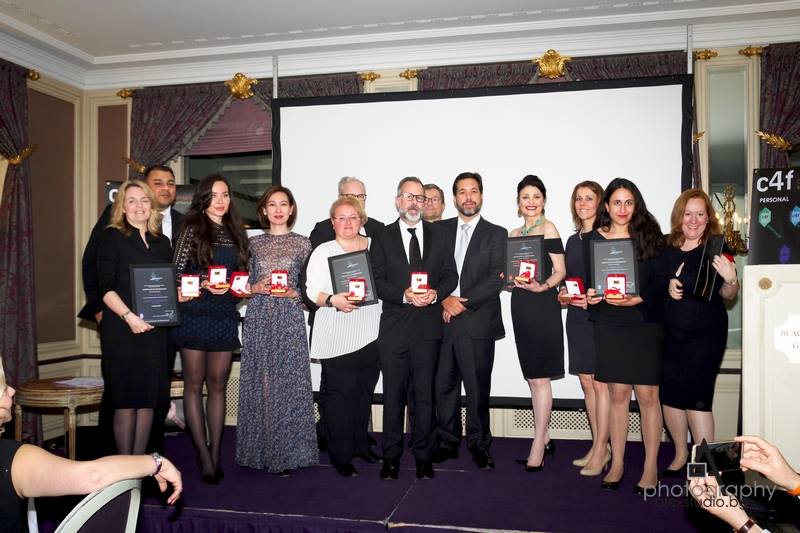 PERSONAL AWARDSGrand Davos AwardFran Bidderman, CEO and Strategista of Advantages Inc (USA)David Gallagher, President Omnicon PR Group (UK)  Titan of the FutureDr. Kara Alaimo, Asst Professor of Public Relations, Hofstra University (USA) Relations of the FutureCatherine Hernandez-Blades, Senior VP, Corporate Comms Aflac (USA)  Evangelist of the FutureAdebola Williams, Founding Partner Red Media, (Nigeria)Eduardo Vieira, Founder Ideal Group (Brazil) Talent of the FutureAssel Kozhakova, Founder Red Point Khazakhstan LLP, (Khazakhstan) Leader of the FutureGanesh AC, Founder ACG Consultancy (India) andEduardo Vieira, Founder Ideal Group (Brazil) STARTUP AWARDSIdea of the Future: Deerak Solutions (India)Technology of the Future: ACG Consulting (India) CORPORATE AWARDSEducation of the Future: CROS, Russia, & KETCHUM - SVIZERRA, ItalyCity of the Future: Amazing Villach, AustriaTrust of the Future: Pro Zorro, UkrainePro Bono of the Future: Spring PR, ArmeniaCommunity of the Future: Sound PR, ItalyReputation of the Future: SPN Communications, RussiaCommunications of the Future: KETCHUM - ESTRA, ItalyCreative of the Future: TCS, EuropeAnti Crisis of the Future: KETCHUM - SVIZERRA, ItalyValue of the Future: KETCHUM - PRADA, ItalyEmployee Communications of the Future: SAP, GermanyBranding of the Future: SPN Communications, RussiaYanina Dubeykovskaya, Founding Director of C4F Awards: "Congratulations to all the winners! At the Gala we reviewed interesting showcases and greeted extremely talented professionals from 30 different countries. It was a great feeling of cross-cultural communication, when the best practices of each country were shared across the table. I am sure the C4F Awards 2018 is going to be much bigger and more encouraging for the communication professionals all over the globe."For questions, please, contact:
Yanina Dubeykovskaya, C4F Awards Director: +41 762 413 224; yana@forumdavos.comSukruti Narayanan, Global Manager of C4F Awards: +91 771 881 5357
WhatsApp: +91 97910 73007;
c4f@forumdavos.com 